ARTICULO 10 LAIP NUMERAL  7MES DE DICIEMBRE2023PRESUPUESTO DE INGRESOS Y EGRESOS EJERCICIO FISCAL 2023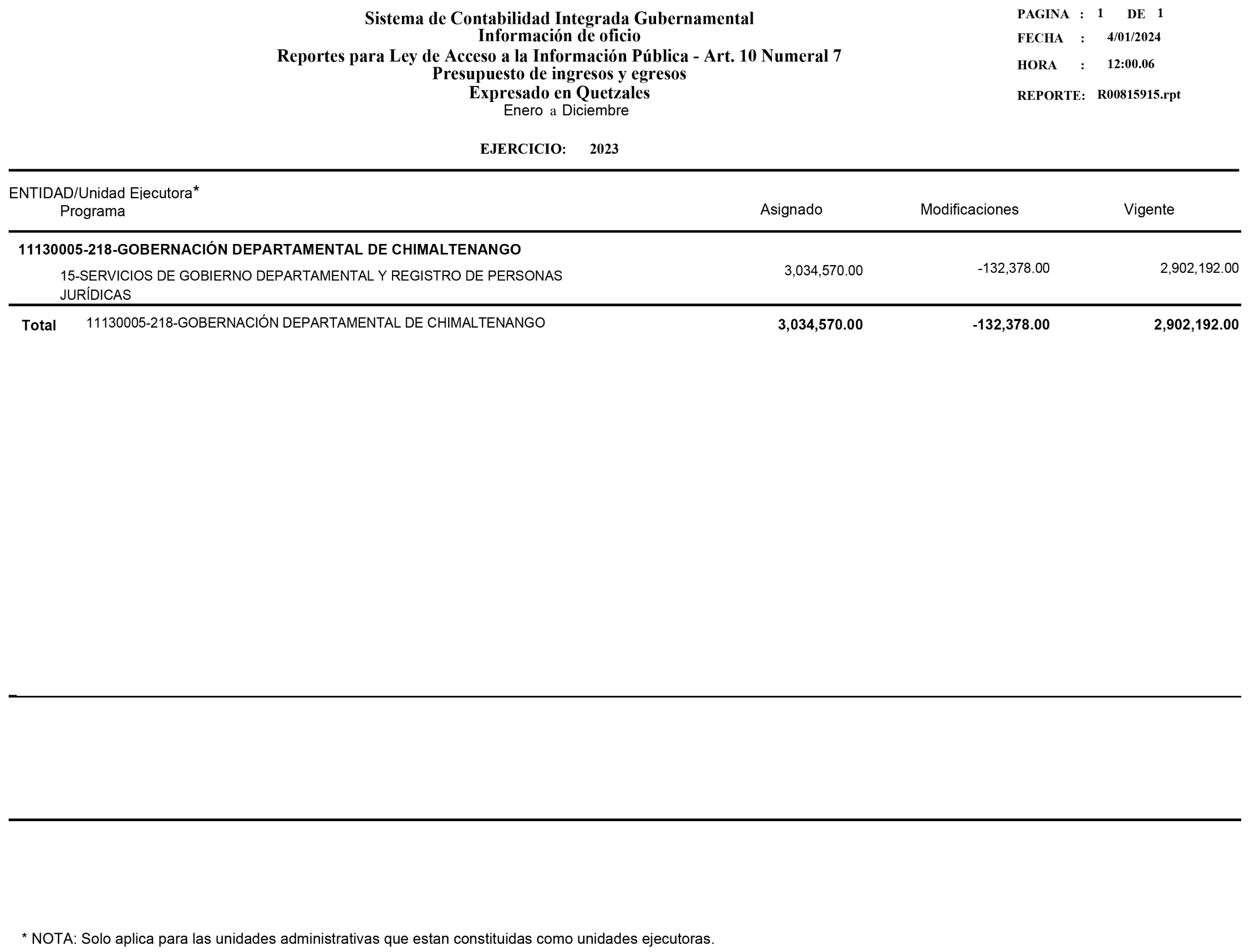 